 DATE \@ "dddd d MMMM y" torsdag 26 februari 2015Vardia utökar sitt samarbete med LoxysoftVardia Försäkring är sedan flera år tillbaka en nöjd användare av Loxysofts dialersystem Loxysoft Sales. Vårt samarbete med Vardia har under alla år varit mycket gott och vi är nu mycket glada att Vardia även valt att ingå avtal med Loxysoft om leverans och förvaltning av kundservicesystemet Dolphin CDS och bemanningssystemet Proscheduler WFM. Dolphin CDS är ett system för att hantera många olika kommunikationskanaler samtidigt samt hanterar även avancerad samtalsstyrning av inkommande trafik. Proscheduler WFM är ett Workforce Management System som hjälper organisationer att optimera sin bemanning. Det nya avtalet gäller 60 licenser över tre år och är det första exemplet på att Loxysoft nu är den helhetsleverantör som bildandet av Loxysoft Group syftade till. Förutom ovanstående system använder sig Vardia även av Loxysofts e-signeringslösning samt Loxytels telefonitjänst, Loxytel One.Det är fantastiskt kul att vi nu kan hjälpa våra befintliga kunder att bli ännu effektivare genom att erbjuda hela Loxysofts produktportfölj, säger Loxysoft Groups VD, Tobias SjölanderEftersom vi har jobbat tillsammans med Loxysoft i många år och mycket väl känner till bolagets kapacitet och höga servicenivå har vi egentligen bara gått och väntat på att den här lösningen till fullo ska komma på plats inom ramen för deras verksamhet. Vi har, inte bara som ambition utan som högsta prioriterade mål att ha försäkringsbranschens bästa kundupplevelse, och en plattform som kan hjälpa oss att möta den målbilden är en absolut förutsättning. Att jobba med inskränkningar i tekniska, funktionella eller operationella värden för att nå våra visioner är helt enkelt inte ett alternativ för oss. Jag är mycket glad att vi nu har skapat dessa underliggande förutsättningar tillsammans med Loxysoft., säger Vardias COO, Andreas HolmgrenKontakt Loxysoft AB:Mille Bessömille.besso@loxysoft.se+46 (0) 70-942 42 32Kontakt Vardia:Andreas Holmgrenandreas.holgren@vardia.se+46 (0) 72-729 06 20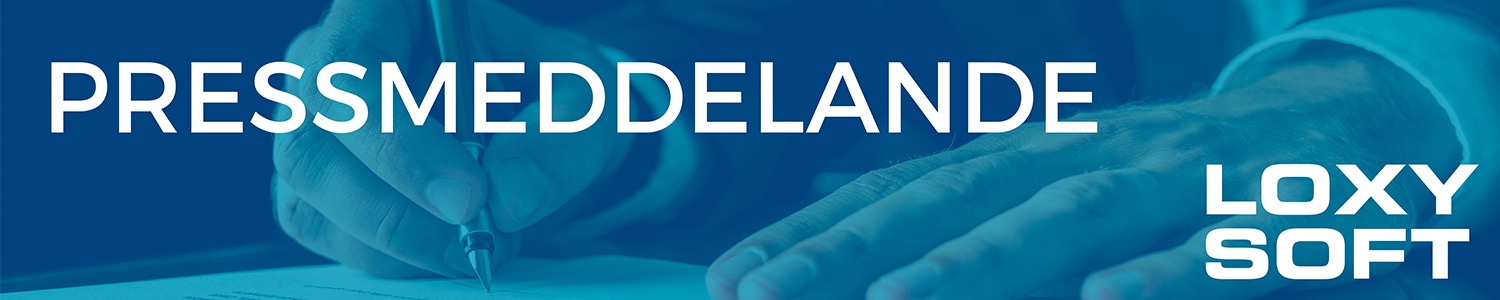 